S4: PCA with complete matrix (species and years)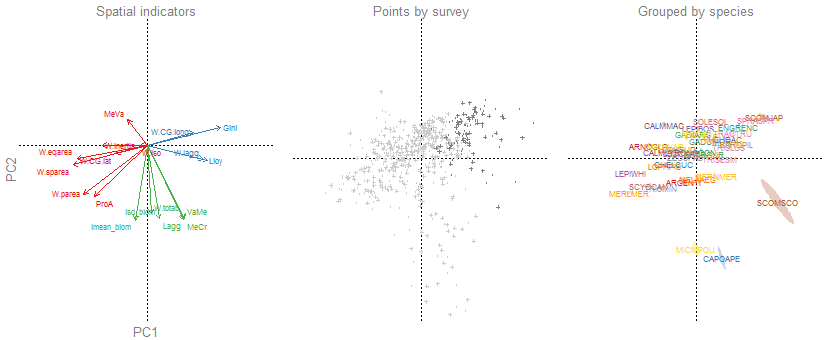 